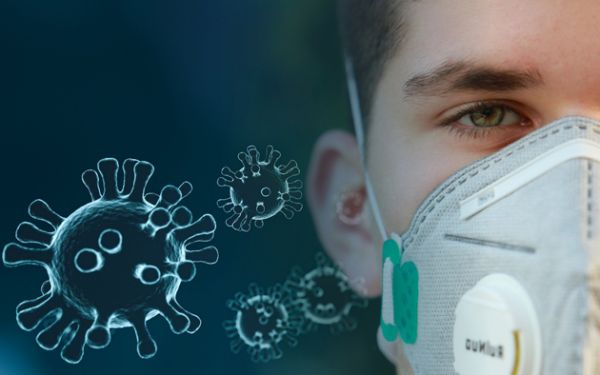      В постановление правительства Ростовской области №272 внесены изменения, предусматривающие ряд дополнительных ограничений.Часть из них вступают в силу со среды, 20 октября, часть – с 30 октября.
Так, граждане, уехавшие из Ростовской области 20 октября 2021 года и позднее и отсутствующие более 72 часов, по возвращении обязаны пройти ПЦР-тестирование и обеспечить режим самоизоляции до получения результата.
Обязанность не распространяется на осуществляющих транзитный проезд, прибывших в связи со служебной командировкой либо осуществлением деятельности, связанной с передвижением, а также при наличии у граждан одного из медицинских документов: о вакцинации, о перенесенном заболевании или результат ПЦР-теста.
   Приостанавливается деятельность детских игровых площадок, детских игровых комнат и детских развлекательных центров независимо от их месторасположения (ранее была приостановлена только в торговых центрах).
Также предусматривается необходимость наличия медицинских документов у посетителей старше 18 лет при посещении ими летних площадок и веранд предприятий общественного питания, а также театров и кинотеатров, музеев, домов культуры, санаториев, СПА-салонов, бассейнов, аквапарков, цирков.
   Вводится обязанность ношения лицевых масок или респираторов обучающимися и работниками колледжей и техникумов. В вузах эта мера уже действует.
В 27 муниципалитетах приостанавливается проведение плановой госпитализации пациентов, которая может быть отсрочена без угрозы жизни и здоровью пациента.    В этих территориях отмечена наиболее высокая загруженность коечного фонда в ковидных госпиталях. Это муниципальные образования: «Город Азов», «Город Волгодонск», «Город Гуково», «Город Донецк», «Город Зверево», «Город Новочеркасск», «Город Новошахтинск», «Город Таганрог», «Город Шахты», «Азовский район», «Аксайский район», «Багаевский район», «Белокалитвинский район», «Кашарский район», «Константиновский район», «Красносулинский район», «Мартыновский район», «Миллеровский район», «Морозовский район», «Неклиновский район», «Октябрьский район», «Орловский район», «Пролетарский район», «Сальский район», «Семикаракорский район», «Тацинский район», «Усть-Донецкий район».
Постановлением предусмотрен перечень исключительных случаев, когда медпомощь в данных муниципалитетах не будет приостанавливаться. В том числе при проведении курсового или программного лечения, оказания высокотехнологичной помощи, госпитализации детей и др.
С 30 октября медицинский документ будет обязателен при входе и заселении в гостиницу.
Пресс-служба губернатора Ростовской области